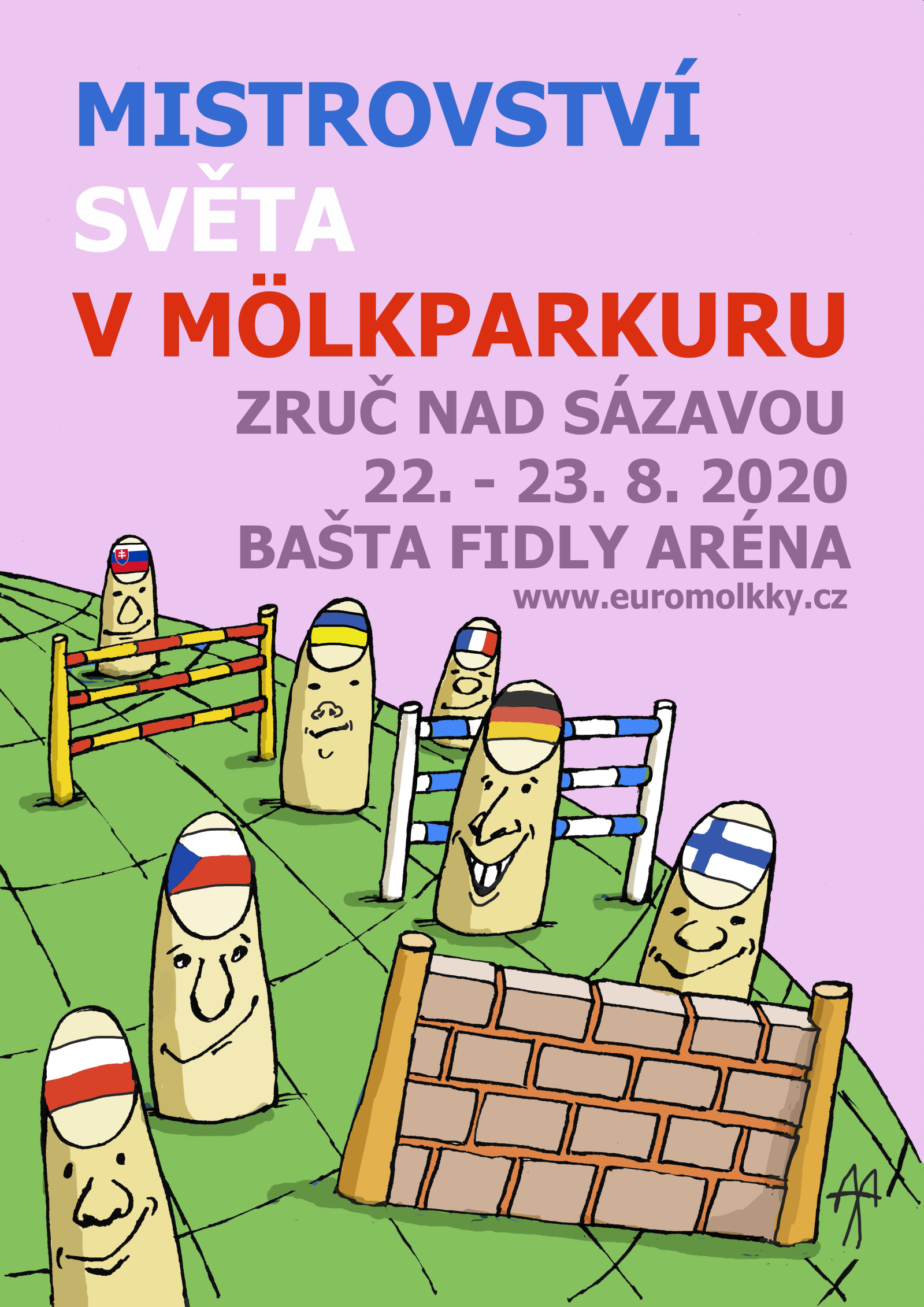 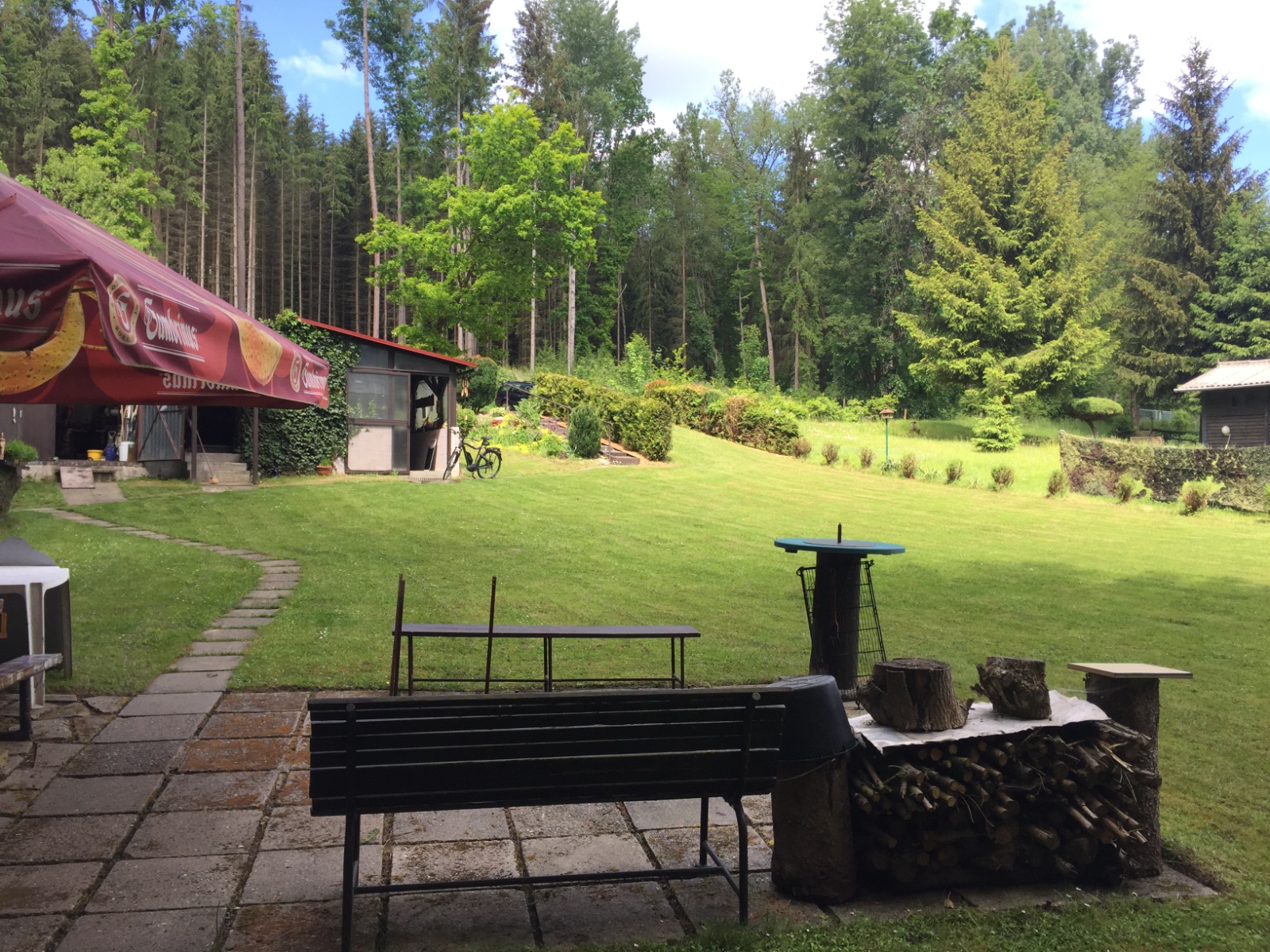 Bašta Fidly Aréna, Zruč nad Sázavou, V Maloninách21. – 23. 8. 2020pátek  17:00 		prezence, tréninkysobota   9:30		kvalifikace, předkola a 1. kola play offneděle   9:30		čtvrtfinále, semifinále, finále	rozpisy, přihlášky do 9. 8. 2020 a informace:www.euromolkky.czMS v MÖLKPARKURU – rozpis soutěžíMísto konání: 	Bašta Fidly Aréna, V Maloninách, 285 22 Zruč nad Sázavou, 777 922 395, trávaDatum konání:	pátek – neděle  21. – 23. srpna 2020Pořadatel:		SKM Zruč nad Sázavou – TENNISLINE, z. s.Organizační výbor:	Leoš Fiala 777 922 395, Bohuslav Bauštein 777 139 047, Mária Fialová 724 327 778Přihlášky a informace:	mailem na adresu leos.fiala@volny.cz nebo SMS na číslo 777 922 395, 					přihlášky musí obsahovat celá jména a data narození hráčů,						pro všechny soutěže je uzávěrka 9. 8. 2020 ve 24:00, startuje max. 50 hráčůLosování:	losování všech soutěží proběhne v úterý 11. 8. 2020 v 19:05 v klubovně SKM Zruč                                 a ve čtvrtek 13. 8. 2020 bude zveřejněno na stránkách www.euromolkky.czSoutěže:		jednotlivci, dvojice, týmy (tři členové, náhradník možný)Startovné:	200 Kč nebo 8 Euro za každého hráče, účet SKM Zruč 554070/5500, v. s. 210220,      uveďte jméno hráče nebo družstva, možno platit v hotovosti při prezenciSystém:		v kvalifikaci absolvuje každý hráč 5 hodů na každé ze 6 překážek, tři nejlepší výsledky 			se započítávají do všech soutěží, do play off bude nasazení podle výsledků kvalifikacePřekážky:		1. francouzské okno/french window/ranskalainen ikkuna – rozstřel, 12 mölekk je 	umístěno v základním postavení, 25 cm za překážkou širokou 40 cm a vysokou 25 cm 	2. terč/target/tavoite – technický hod, mölkky č. 6 je umístěna v přední části 		terče o průměru 60-70 cm, zůstanou-li mölkka nebo kolík větší polovinou v terči, 	získává hráč další tři body 									3. čínská zeď/chinese wall/kiinan muuri – přehoz, mölkka č. 9 je umístěna 		ve vzdálenosti 4 – 4,5 m na šířku mölkkys za překážkou vysokou 160 mm 		4. průsmyk/pass/sirtää – vypich, mölkka č. 10 je umístěna ve vzdálenosti 4 – 4,5 m 	za dvěma překážkami na šířku mölkky od sebe						5. tri duby/three oaks/kolme tamea – dálkový hod, mölkka č. 11 je umístěna 		ve vzdálenosti 6,5 - 8 m a je zakryta 3 překážkami						6. koridor/corridor/käytävä – dálkový hod, mölkka č. 12 je umístěna ve vzdálenosti 	cca 7 - 9 m, dráha kolíku je vytyčena 4 překážkamiHodnocení:		na překážce č. 1 získává hráč tolik bodů, kolik srazí mölekk, překážka při hodu nesmí 			spadnout ani se ze svého postavení vychýlit o více než 1 cm, u překážky č. 2 může 			hráč získat 6 + 3 + 3 celkem 12 bodů, za sražení mölkky na překážkách č. 3 – 6 získává 			hráč jejich bodovou hodnotu, maximální hodnota za úspěšné absolvování parkuru je 			66 bodů, molkka zasažená kolíkem a znovu postavená o překážku jinou, než která 			patří k danému hodu, je považována za sraženouCeny:			první tři v každé kategorii získávají medaile, vítězové plakety a věcné ceny, 				vítězný tým získává putovní pohár a volné startovné na EUROMÖLKKY 2020 Časový program:	pátek 21. 2. 2020		17:00 – 21:00	prezence, tréninky					sobota 22. 2. 2020 		  8:30 –   9:25	prezence, tréninky										  9:30 – 13:00	kvalifikace											13:30 – 18:00	předkolo a 1. kolo play off									18:00 – 21:00	finále jednotlivců na překážkách			neděle 23. 2. 2020 		09:30		čtvrtfinále											13:00		semifinále											14:30		zápasy o 3. místo										15:00		finálový blok											16:00		vyhlášení výsledků			Časový program bude upřesněn po rozlosování.PŘEKÁŽKY:1. francouzské okno 			2. terč 					3. čínská zeď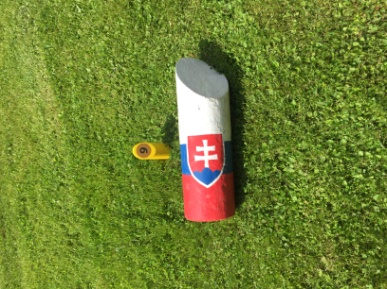 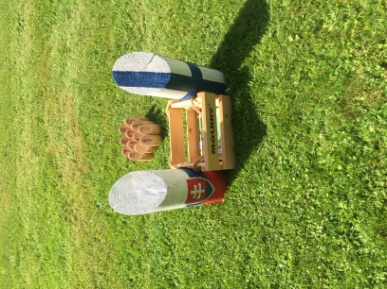 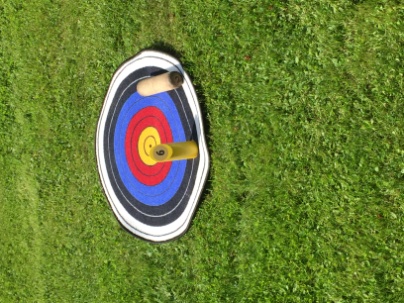 4. průsmyk                                                 5. tri duby			             6. koridor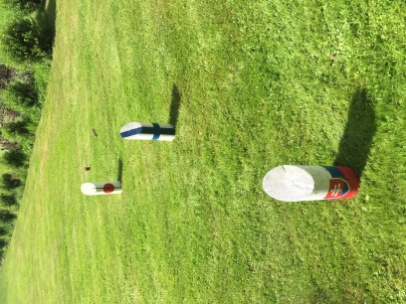 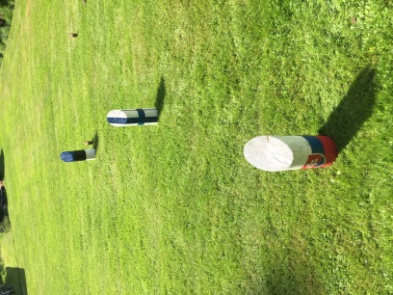 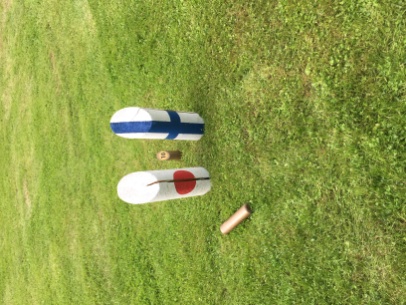 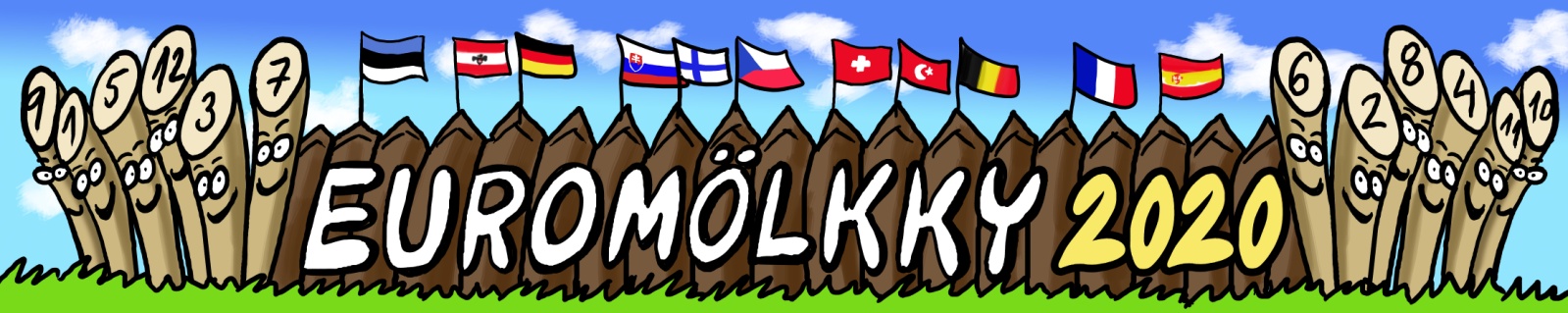 